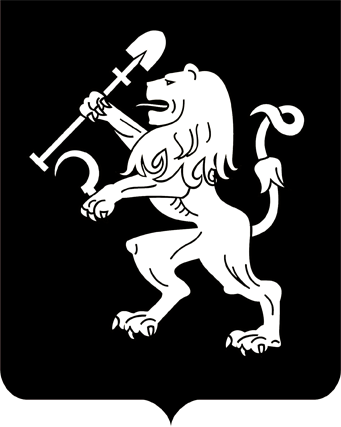 АДМИНИСТРАЦИЯ ГОРОДА КРАСНОЯРСКАПОСТАНОВЛЕНИЕО внесении изменения в постановление администрации города от 07.06.2022 № 484В связи с изменениями в кадровом составе администрации города, руководствуясь статьями 41, 58, 59 Устава города Красноярска, ПОСТАНОВЛЯЮ:1. Внести изменение в постановление администрации города                   от 07.06.2022 № 484 «О премии Главы города «Красноярск рукотворный» инициативным горожанам города Красноярска», изложив приложение 2 к постановлению в редакции согласно приложению к настоящему постановлению.2. Настоящее постановление опубликовать в газете «Городские             новости» и разместить на официальном сайте администрации города.Глава города                                                                               В.А. ЛогиновПриложениек постановлениюадминистрации города	от ____________ № _________«Приложение 2к постановлениюадминистрации городаот 07.06.2022 № 484СОСТАВ комиссии по определению лауреатов премии Главы города «Красноярск рукотворный» инициативным горожанам города Красноярска________________________________________________________________27.04.2024№ 390ЮрьеваЕвгения Геннадьевна–заместитель Главы города по общественно-политической работе – руководитель департамента социального развития, председатель комиссии;КалиновскаяТатьяна Георгиевна–заместитель руководителя департамента социального развития администрации города, заместитель председателя комиссии;Иванов Станислав Юрьевич–консультант отдела общественного взаимодействия департамента социального развития администрации города, секретарь комиссии;Балакина Виктория Олеговна–заместитель начальника отдела управления проектами департамента Главы города администрации города;БогряцоваЛада Викторовна–директор муниципального автономного учреждения «Красноярский городской Дворец культуры»;Ворыльченко Ольга Геннадьевна–заместитель руководителя главного управления молодежной политики администрации города – начальник отдела реализации проектов и программ в сфере молодежной политики;ГниденкоИван Дмитриевич–директор муниципального автономного учреждения «Дворец культуры «Свердловский»;ИгнатковаИрина Михайловна–заместитель руководителя главного управления культуры администрации города – начальник отдела культурной политики            и социокультурного мониторинга;КаминскийАлександр Викторович–заместитель руководителя главного управления по физической культуре, спорту              и туризму администрации города – начальник отдела развития физической культуры и массового спорта;ЛарионоваОксана Владимировна–депутат Красноярского городского Совета депутатов (по согласованию);ЛебедевВладимир Валентинович–заместитель директора по организации  мероприятий – начальник отдела по организации и проведению мероприятий            муниципального автономного учреждения «Красноярский городской парк»;СеменюкМихаил Николаевич–директор муниципального автономного учреждения «Городской Дворец культуры «Кировский»;ТкачевЛев Викторович–председатель общественной палаты города Красноярска (по согласованию);ТрухинаНаталия Вадимовна–директор муниципального автономного учреждения «Дворец культуры имени                 1 Мая»;Ходос-ШикилеваЖанна Вячеславовна–заместитель руководителя департамента Главы города администрации города;ЧерданцеваГалина Николаевна–начальник отдела по реализации социальных проектов и взаимодействию с СОНКО управления социальной защиты населения администрации города;ШвецоваАнна Николаевна–заместитель начальника отдела общего              и дополнительного образования главного управления образования администрации города.».